Information Sheet(Who are we?)Zespół ds. Zaopatrzenia Zdrowotnego Nottingham i Nottinghamshire (Nottingham and Nottinghamshire Clinical Commissioning Group) (CCG) jest organizacją Państwowej Służby Zdrowia (NHS), kierowaną przez miejscowe przychodnie zdrowotne. CCG odpowiedzialne jest za zrozumienie potrzeb opieki zdrowotnej ludności Nottingham i Nottinghamshire oraz planowanie i opłacanie usług zdrowotnych. Zalicza się do tego słuchanie, wszczęcie działań oraz uzyskiwanie informacji zwrotnych od mieszkańców, w celu zapewnienia usług, zgodnych z potrzebami miejscowej społeczności.  Co robimy? (What are we doing?) CCG oraz inne organizacje Państwowej Służby Zdrowia (NHS) wprowadziły zmiany sposobu dostarczania usług w okresie pandemii Covid-19. Zmiany te zostały wprowadzone, aby pomóc NHS w radzeniu sobie z falą Covid-19 i zapewnieniu bezpieczeństwa dla pacjentów i pracowników. CCG prosi o opinie mieszkańców w sprawie tych zmian. Chcemy wyciągnąć wnioski na temat pandemii, z uwzględnieniem opinii mieszkańców oraz zapewnić kontynuację dostarczania usług, które sprostają potrzebom ludności. Niektóre z wprowadzonych lub zaobserwowanych zmian podczas pandemii, o których zaopiniowanie prosimy Państwa, to między innymi: •	Zwiększona ilość używania konsultacji telefonicznych i internetowych z personelem opieki zdrowia •	Zmniejszona liczba przyjęć na Oddziale Ratunkowym•	Częstsze użycie numeru NHS111 lub 111 przez internet•	Nowa procedura wypisu w celu szybszego opuszczenia szpitala. O co chcielibyśmy się Państwa zapytać i dlaczego oraz w jaki sposób użyjemy tej informacji? (What would we like to ask you and why and how will this information be used?)Chcemy porozmawiać z Państwem na temat doświadczenia w dostępie usług zdrowotnych podczas pandemii. Nawet jeśli nie korzystali Państwo z usług, opinie Państwa są równie ważne dla nas i chcielibyśmy wiedzieć, co Państwo myślą o tych zmianach i jaki mogą one mieć wpływ dla Państwa w przyszłości. Państwa informacja zwrotna będzie użyta, aby pomóc nam w zorganizowaniu sposobu oferowania usług opieki zdrowotnej po pandemii Covid-19.  W kwestii konsultacji telefonicznych i wirtualnych oraz wypisu ze szpitala: Czy zmiany te ułatwiły czy utrudniły dostęp do opieki zdrowotnej? Co można zrobić, aby zaadresować problemy, jakich Państwo doświadczyli?  Które ze zmian usług opieki zdrowia chcieliby Państwo, aby były kontynuowane po pandemii? Od momentu podniesienia świadomości koronawirusa w Zjednoczonym Królestwie, czy Państwo lub członek rodziny byli wypisani ze szpitala?  Jakie mają Państwo doświadczenie? Gdyby musieli Państwo skorzystać z usług opieki zdrowia podczas pandemii Covid-19, czy wybraliby Państwo inne usługi, niż przed Covid-19? Dlaczego tak, oraz czy korzystaliby Państwo z tych samych usług w przyszłości? Państwa informacja zwrotna jest niezwykle cenna dla nas i część poniżej opisuje, w jaki sposób mogą sie Państwo zaangażować.  Jak mogą się Państwo zaangażować? (How can you get involved?)Jest kilka sposobów, w jaki mogą się Państwo zaangażować:Wypełniając ankietę przez internet, która dostępna jest na stronie  https://www.surveymonkey.co.uk/r/Y2K3675 Podzielić się opinią z organizacjami/organizacjami charytatywnymi, które Państwa obecnie wspierają; telefonicznie, wysyłając email lub konwersacje przez internetOrganizacje/organizacje charytatywne będą zaproszone do uczestnictwa w dyskusjach w celu podzielenia się opiniami swoich użytkowników usług podczas spotkania wirtualnego Kontaktując się z organizacjami współpracującymi z CCG w celu wysłuchania Państwa opinii; telefonicznie lub wysyłając email (zobacz dane kontaktowe).Dane kontaktoweAby uzyskać tę informację w innym języku lub formacie, proszę skontaktować się z Zespołem ds. Zlecenia (Engagement Team) pod: nnestccg.engaged@nhs.net lub zadzwonić, czy wysłać SMS pod numer 07835 360071. Jeżeli wysyłają Państwo wiadomość tekstową lub zostawiają wiadomość, proszę podać swoje dane kontaktowe, aby członek naszego zespołu mógł do Państwa oddzwonić. OrganizacjaDane kontaktowe;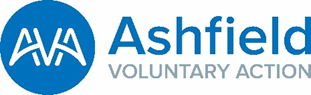 Imię i Nazwisko: Sarah TaylorTelefon: 01623 555 551Email: s.taylor@ashfieldvoluntaryaction.org.uk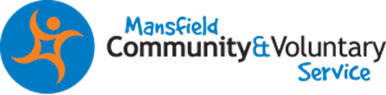 Imię i Nazwisko; Lesley WatkinsTelefon; 07789 454893/01623 392444Email; lwatkins@mansfieldcvs.org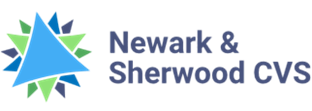 Imię i Nazwisko: Jane Hildreth                      Telefon: 01636 679539 or 07469779599     Email: JaneHildreth@nandscvs.org   Imię i Nazwisko:  Maria DeGiorgioTelefon: 01636 679539 or 07384378992Email: MariaDeGiorgio@nandscvs.org    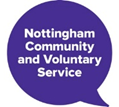 Imię i Nazwisko; Jules SebelinTelefon; 07483 424003Email; juless@nottinghamcvs.co.uk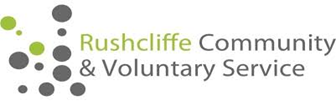 Imię i Nazwisko; Carolyn PerryTelefon; 0115 969 9060Email; cperry@rushcliffecvs.org.uk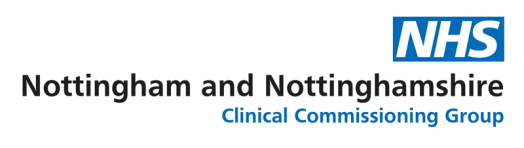 Imię i Nazwisko; Julie AndrewsTelefon; 07802 655511Email; Julie.andrews12@nhs.net